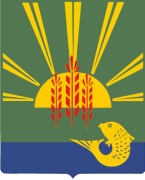 АДМИНИСТРАЦИЯХАНКАЙСКОГО МУНИЦИПАЛЬНОГО ОКРУГАПРИМОРСКОГО КРАЯПОСТАНОВЛЕНИЕПояснительная запискак основным показателям прогноза социально-экономического развития Ханкайского муниципального округа Приморского краяна 2023 год и на период 2024 и 2025 годовПрогноз социально-экономического развития Ханкайского муниципального округа на 2023 год и на период до 2025 года разработан исходя из сценарных условий, основных параметров прогноза социально-экономического развития Российской Федерации на 2023 год и плановый период 2024 и 2025 годов, а также с учетом итогов социально-экономического развития муниципального округа в 2021 году и  первое полугодие 2022 года. Для разработки прогноза развития экономики и социальной сферы муниципального округа в 2023-2025 годах используется консервативный и базовый вариант развития. Основными отраслями в экономике Ханкайского муниципального округа, обеспечивающие основную занятость населения в реальном секторе: сельское хозяйство и розничная торговля, бюджетные организации здравоохранения, образования  и др.Демографическая ситуацияВ 2022 году численность постоянного населения в Ханкайском муниципальном округе составит 20,4 тыс. человек, к 2025 году ожидается снижение на 1000 человек, это связано как с ростом смертности, так и с оттоком за пределы округа. Число родившихся за январь-май 2022 года составило 80 человек, что на 88% меньше уровня прошлого года. Число умерших за январь-май 2022 года составило 157 человек, что на 106,8% больше уровня прошлого года.Миграционная убыль за 2021 год составила 270 человек. Миграционная убыль за январь-май 2022 года составила 104 человека. В прогнозном периоде 2023-2025 гг. миграционная убыль составит 349 человек.Сельское хозяйствоВедущее место в экономической деятельности округа принадлежит сельскому хозяйству.В 2021 году ожидались более высокие показатели по сбору урожая, однако фактором влияния стали неблагоприятные погодные условия в крае. В 2022 году развитие сельскохозяйственной отрасли на территории муниципального округа может характеризоваться положительной динамикой производственных показателей.  Доминирующей отраслью в сельском хозяйстве остается растениеводство.В отрасли растениеводства структура посевных площадей рассчитана на увеличение производства высокодоходных и пользующихся спросом на рынке сельскохозяйственных культур, таких как соя, кукуруза, на долю которых приходится более 90%.  В отрасли животноводства сохраняется темп роста продукции за счет увеличения поголовья и продуктивности крупного рогатого скота.Индекс производства продукции в 2022 году составит 104,4%.В перспективе на развитие сельскохозяйственной отрасли будут влиять следующие факторы: ⁃	увеличение доли используемой пашни под посевами сельскохозяйственных культур за счет ввода залежных земель:⁃	применение сортов семян сельскохозяйственных культур повышенной урожайности и устойчивых к неблагоприятным условиям, болезням и вредителям.⁃	введение новых проектов субсидирования, связанных со стимулированием подотраслей агропромышленного комплекса.Строительство и инвестицииЗа отчетный период 2021 года года выдано 12 разрешений на строительство объектов капитального строительства, подготовлено 17 градостроительных планов.Индивидуальным застройщикам направлено 24 уведомления о планируемом строительстве или реконструкции объекта индивидуального строительства, введено в эксплуатацию 13 домов общей площадью 2 312 м2 и 2 садовых дома общей площадью 143 м2.Малое предпринимательствоВ настоящее время потребительский рынок округа представляет собой разветвленную сеть магазинов розничной торговли, предприятий общественного питания и бытового обслуживания. Доминирующее положение на нем занимает торговля. В районе сформирована достаточно развитая инфраструктура потребительского рынка, которая характеризуется стабильностью, обеспечивает территориальную доступность бесперебойное снабжение населения продовольствием, товарами и услугами первой необходимости.В Ханкайском муниципальном округе розничная торговая осуществляется разнообразными типами розничных торговых предприятий.В структуре розничной торговли Ханкайского муниципального округа за 2021 год наибольший удельный вес занимают магазины со смешанным ассортиментом товаров 56 %. По состоянию на 01.01.2022 г. Структуру торговой сети Ханкайского округа представляет 109 предприятий розничной торговой сети и 26 объектов мелкорозничной торговой сети. В 2021 году осуществлялась розничная торговля на 9 ярмарочных площадках.Осуществляет свою деятельность 1 магазин-склад по продаже строительных материалов и 1 торговый объект категории «Универмаг». На территории Ханкайского муниципального округа 15 предприятий общественного питания на 686 посадочных мест. Это рестораны, кафе, бары, закусочные, пиццерия, предприятия быстрого питания среднего ценового порядка.  В Ханкайском муниципальном округе представлен практически весь ассортимент продовольственных и промышленных товаров. К положительной тенденции стоит отнести рост цивилизованности розничной торговли.Развитие розничной торговли имеет большое значение для округа. Для положительного развития, создания условий для торговли и общественного питания в 2022 году планируется: увеличить ярмарочные площадки, информировать предпринимателей о мерах поддержки, разработка муниципальных правовых актов по вопросам развития потребительского рынка, рекомендации по формам, методам, правилам организации торговли, общественного питания.Количество малых предприятий в 2022 году составит 68 единиц. Оборот малых и средних предприятий за 2021 год составил 2216,23 млн. руб., прирост оборота к уровню 2020 года составил 3,0 %.По состоянию на 01.07.2022 года зарегистрировано 330 индивидуальных предпринимателей, что больше на 3 индивидуальных предпринимателя на ту же дату прошлого года (в 2021 году – 327 чел.). Физические лица, оформленные по специальному налогу на профессиональный доход (НПД) – 370 человек (в 2021 году – 156 человек).В целях обеспечения взаимодействия органов местного самоуправления, субъектов малого и среднего предпринимательства и организаций в округе функционирует Совет по улучшению инвестиционного климата и развитию предпринимательства при Администрации Ханкайского муниципального округа. В 2021 году проведено 6 заседаний Совета.Продолжается работа по реализации программы развития малого и среднего предпринимательства в Ханкайском муниципальном округе.На постоянной основе проводится экспертиза МНПА, оценка регулирующего воздействия проектов МНПА, затрагивающих вопросы осуществления предпринимательской и инвестиционной деятельности, в публичных консультациях принимают участие представители предпринимательского сообщества.Труд и занятостьЧисленность безработных, официально зарегистрированных в службе занятости населения округа на конец 2021 года составила 0,39 тыс. чел., по оценке 2022 года численность безработных составит 0,44 тыс. чел.В рамках содействия занятости населения Ханкайского округа  за 2021 год трудоустроено 488 чел. В органы службы занятости на 01.01.2022 работодателями заявлено 57 вакансий (на 01.01.2021 - 102 вакансии). Наибольшая потребность в работниках заявлена в следующих сферах деятельности: государственное управление (полиция) – 14 вакансий; жилищно-коммунальное хозяйство – 11 вакансий; сельское хозяйство – 9 вакансий; здравоохранение – 9 вакансий; торговля и общепит – 7 вакансий; наука – 5 вакансий; транспорт – 2 вакансии.Доля вакансий по рабочим профессиям (специальностям) составляет 36,8% от общего количества заявленных вакансий.____________________________с. Камень-Рыболов№№№№________________Об одобрении Прогноза социально-экономического развития Ханкайского муниципального округа на 2023 год и на период 2024 и 2025 годовОб одобрении Прогноза социально-экономического развития Ханкайского муниципального округа на 2023 год и на период 2024 и 2025 годовОб одобрении Прогноза социально-экономического развития Ханкайского муниципального округа на 2023 год и на период 2024 и 2025 годовОб одобрении Прогноза социально-экономического развития Ханкайского муниципального округа на 2023 год и на период 2024 и 2025 годовВ соответствии с Бюджетным кодексом Российской Федерации, решением Думы Ханкайского муниципального округа от 26.11.2020 № 55 «Об утверждении Положения о бюджетном процессе в Ханкайском муниципальном округе», решением Думы Ханкайского муниципального округа от 30.11.2021 №295 «Об утверждении Порядка разработки документов стратегического планирования в Ханкайском муниципальном округе», Администрация Ханкайского муниципального округаВ соответствии с Бюджетным кодексом Российской Федерации, решением Думы Ханкайского муниципального округа от 26.11.2020 № 55 «Об утверждении Положения о бюджетном процессе в Ханкайском муниципальном округе», решением Думы Ханкайского муниципального округа от 30.11.2021 №295 «Об утверждении Порядка разработки документов стратегического планирования в Ханкайском муниципальном округе», Администрация Ханкайского муниципального округаВ соответствии с Бюджетным кодексом Российской Федерации, решением Думы Ханкайского муниципального округа от 26.11.2020 № 55 «Об утверждении Положения о бюджетном процессе в Ханкайском муниципальном округе», решением Думы Ханкайского муниципального округа от 30.11.2021 №295 «Об утверждении Порядка разработки документов стратегического планирования в Ханкайском муниципальном округе», Администрация Ханкайского муниципального округаВ соответствии с Бюджетным кодексом Российской Федерации, решением Думы Ханкайского муниципального округа от 26.11.2020 № 55 «Об утверждении Положения о бюджетном процессе в Ханкайском муниципальном округе», решением Думы Ханкайского муниципального округа от 30.11.2021 №295 «Об утверждении Порядка разработки документов стратегического планирования в Ханкайском муниципальном округе», Администрация Ханкайского муниципального округаВ соответствии с Бюджетным кодексом Российской Федерации, решением Думы Ханкайского муниципального округа от 26.11.2020 № 55 «Об утверждении Положения о бюджетном процессе в Ханкайском муниципальном округе», решением Думы Ханкайского муниципального округа от 30.11.2021 №295 «Об утверждении Порядка разработки документов стратегического планирования в Ханкайском муниципальном округе», Администрация Ханкайского муниципального округаВ соответствии с Бюджетным кодексом Российской Федерации, решением Думы Ханкайского муниципального округа от 26.11.2020 № 55 «Об утверждении Положения о бюджетном процессе в Ханкайском муниципальном округе», решением Думы Ханкайского муниципального округа от 30.11.2021 №295 «Об утверждении Порядка разработки документов стратегического планирования в Ханкайском муниципальном округе», Администрация Ханкайского муниципального округаВ соответствии с Бюджетным кодексом Российской Федерации, решением Думы Ханкайского муниципального округа от 26.11.2020 № 55 «Об утверждении Положения о бюджетном процессе в Ханкайском муниципальном округе», решением Думы Ханкайского муниципального округа от 30.11.2021 №295 «Об утверждении Порядка разработки документов стратегического планирования в Ханкайском муниципальном округе», Администрация Ханкайского муниципального округаВ соответствии с Бюджетным кодексом Российской Федерации, решением Думы Ханкайского муниципального округа от 26.11.2020 № 55 «Об утверждении Положения о бюджетном процессе в Ханкайском муниципальном округе», решением Думы Ханкайского муниципального округа от 30.11.2021 №295 «Об утверждении Порядка разработки документов стратегического планирования в Ханкайском муниципальном округе», Администрация Ханкайского муниципального округаВ соответствии с Бюджетным кодексом Российской Федерации, решением Думы Ханкайского муниципального округа от 26.11.2020 № 55 «Об утверждении Положения о бюджетном процессе в Ханкайском муниципальном округе», решением Думы Ханкайского муниципального округа от 30.11.2021 №295 «Об утверждении Порядка разработки документов стратегического планирования в Ханкайском муниципальном округе», Администрация Ханкайского муниципального округаПОСТАНОВЛЯЕТ:ПОСТАНОВЛЯЕТ:ПОСТАНОВЛЯЕТ:ПОСТАНОВЛЯЕТ:ПОСТАНОВЛЯЕТ:ПОСТАНОВЛЯЕТ:ПОСТАНОВЛЯЕТ:ПОСТАНОВЛЯЕТ:ПОСТАНОВЛЯЕТ:1. Одобрить прилагаемый Прогноз социально-экономического развития Ханкайского муниципального округа на 2023 год и на период 2024 и 2025 годов.2. Разместить настоящее постановление на информационном стенде в здании Администрации Ханкайского муниципального округа и на официальном сайте органов местного самоуправления Ханкайского муниципального округа.1. Одобрить прилагаемый Прогноз социально-экономического развития Ханкайского муниципального округа на 2023 год и на период 2024 и 2025 годов.2. Разместить настоящее постановление на информационном стенде в здании Администрации Ханкайского муниципального округа и на официальном сайте органов местного самоуправления Ханкайского муниципального округа.1. Одобрить прилагаемый Прогноз социально-экономического развития Ханкайского муниципального округа на 2023 год и на период 2024 и 2025 годов.2. Разместить настоящее постановление на информационном стенде в здании Администрации Ханкайского муниципального округа и на официальном сайте органов местного самоуправления Ханкайского муниципального округа.1. Одобрить прилагаемый Прогноз социально-экономического развития Ханкайского муниципального округа на 2023 год и на период 2024 и 2025 годов.2. Разместить настоящее постановление на информационном стенде в здании Администрации Ханкайского муниципального округа и на официальном сайте органов местного самоуправления Ханкайского муниципального округа.1. Одобрить прилагаемый Прогноз социально-экономического развития Ханкайского муниципального округа на 2023 год и на период 2024 и 2025 годов.2. Разместить настоящее постановление на информационном стенде в здании Администрации Ханкайского муниципального округа и на официальном сайте органов местного самоуправления Ханкайского муниципального округа.1. Одобрить прилагаемый Прогноз социально-экономического развития Ханкайского муниципального округа на 2023 год и на период 2024 и 2025 годов.2. Разместить настоящее постановление на информационном стенде в здании Администрации Ханкайского муниципального округа и на официальном сайте органов местного самоуправления Ханкайского муниципального округа.1. Одобрить прилагаемый Прогноз социально-экономического развития Ханкайского муниципального округа на 2023 год и на период 2024 и 2025 годов.2. Разместить настоящее постановление на информационном стенде в здании Администрации Ханкайского муниципального округа и на официальном сайте органов местного самоуправления Ханкайского муниципального округа.1. Одобрить прилагаемый Прогноз социально-экономического развития Ханкайского муниципального округа на 2023 год и на период 2024 и 2025 годов.2. Разместить настоящее постановление на информационном стенде в здании Администрации Ханкайского муниципального округа и на официальном сайте органов местного самоуправления Ханкайского муниципального округа.1. Одобрить прилагаемый Прогноз социально-экономического развития Ханкайского муниципального округа на 2023 год и на период 2024 и 2025 годов.2. Разместить настоящее постановление на информационном стенде в здании Администрации Ханкайского муниципального округа и на официальном сайте органов местного самоуправления Ханкайского муниципального округа.Глава Ханкайскогомуниципального округа –глава Администрациимуниципального округаГлава Ханкайскогомуниципального округа –глава Администрациимуниципального округаГлава Ханкайскогомуниципального округа –глава Администрациимуниципального округаГлава Ханкайскогомуниципального округа –глава Администрациимуниципального округаГлава Ханкайскогомуниципального округа –глава Администрациимуниципального округаГлава Ханкайскогомуниципального округа –глава Администрациимуниципального округа А.К. Вдовина А.К. Вдовина